Tradition trifft Innovation – die Historie von MIGUA1920 als technisches Handelshaus gegründet, ist die MIGUA Fugensysteme GmbH heute ein weltweit aufgestelltes Unternehmen im Bereich der Konstruktion, Herstellung und dem Einbau von Fugenprofilsystemen.Die Geschichte eines erfolgreichen Unternehmens ist in der Regel die Geschichte seiner innovativen Produkte und Services – so auch bei MIGUA. 1920 als technisches Handelshaus in Blankenburg im Harz unter dem Namen MIGUA Hammerschmidt GmbH gegründet, konzentrierte sich das Unternehmen zu Beginn vor allem auf den Vertrieb von kunststoffbasierten Produkten. Unter dem Eindruck des Baubooms der Nachkriegsjahre erfolgte seit 1960 die Spezialisierung auf Fugenprofile.In den folgenden Jahren baute MIGUA diesen Bereich konsequent aus. Schon bald wurde die Palette der Handelsprodukte durch Entwicklung und Herstellung von patentierten Fugenprofilsystemen aus eigener Entwicklung ergänzt. Eine 1975 gegründete Abteilung für Forschung und Entwicklung mit entsprechend spezialisierten Ingenieuren war die logische Konsequenz – und ein weiterer Schritt zur Sicherung des Unternehmenserfolges durch technologischen Vorsprung.Kontinuierliche InternationalisierungSeit den 1980er Jahren baut der Fugenspezialist seine internationale Präsenz kontinuierlich aus. Inzwischen ist das Unternehmen, das im Stammwerk in Wülfrath produziert, mit fünf Marken und insgesamt mehr als 700 erprobten Fugensystemen in über 60 Ländern präsent.In Deutschland betreut MIGUA seine Kunden mit eigenen Vertriebsteams. Seit 2015 ist auch im polnischen Markt eine eigene, dreiköpfige Vertriebsmannschaft unterwegs. Mit der Gründung der MIGUA Middle East F.Z.E. in Dubai werden außerdem die Wachstumsmärkte im Mittleren Osten, in Nordafrika sowie in Indien von insgesamt sechs MitarbeiterInnen bearbeitet. MIGUA ist zudem Teil einer starken Gemeinschaft – der INDUS Holding AG mit Sitz in Bergisch Gladbach. Nach dem Prinzip ‚buy, hold and develop‘ unterstützt das erfolgreiche Unternehmen seine Beteiligungen mit langfristiger Ausrichtung in ihrer unternehmerischen Weiterentwicklung. Dabei sorgt die INDUS dafür, dass sämtliche Gesellschaften ihre mittelständische Identität als besondere Stärke bewahren und weiterentwickeln können.2.203 ZeichenDiesen Text finden Sie unter www.migua.com/de/unternehmen/presse/ zum Download.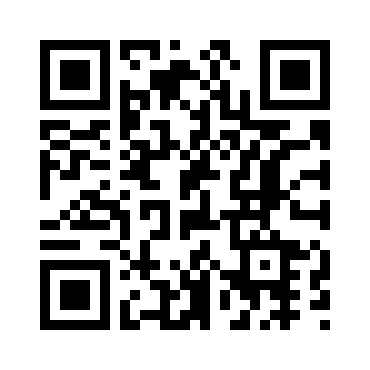 Ansprechpartner für die Presse:Brigitte MaasMarketing & Corporate CommunicationsMigua Fugensysteme GmbHDieselstr. 20, 42489 WülfrathTel.: +49 (0) 2058 77 462, maas@migua.de